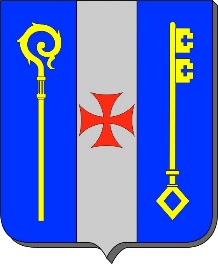 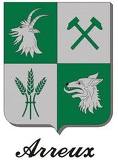 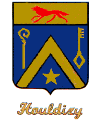 Rentrée scolaire 2021/2022Tarifs des Services MunicipauxRestauration scolaire et temps de garde du midi.                        (Nouveaux Tarifs 2021/2022 mis à jour par le SIRAE) lundi – mardi – jeudi – vendredi Repas : 3,72 €	 (4,32 € - 0,60 € de prise en charge par les mairies)Temps de garde en supplément en fonction des ressources et de la composition de la famille.(Tarifs ajustables en fonction du SIRAE)Accueil Pré et Post-scolaire :Commune de Houldizy :		Tarification à la demi-heure :0,75 € la demi-heure - Paiement mensuel.			Garderie gratuite de 8h20 à 8h50 pour les élèves d’ARREUX scolarisés à HOULDIZY empruntant les transports scolaires. Commune d’Arreux :Tarification selon les ressources et la composition de la famille (ci-joint le barème du SIRAE de l’année 2021-2022) - Paiement mensuel.Commune de Damouzy :0,75 € la demi-heure - Paiement mensuel.Taille de la familleTaille de la familleTaille de la familleTaille de la familleRevenus mensuels 2019 sur avis d’imposition 20201 enfant2 enfants3 enfants4 enfants< 914.63€0.12€0.08€0.08€0.08€≥ 914.63 < 1829.11€0.23€0.20€0.18€0.12€≥ 1829.11€ < 3048.28€0.49€0.41€0.23€0.20€≥ 3048.28€0.64€0.56€0.43€0.41€